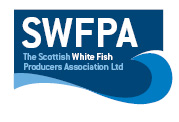 LONG LINE PositionsLong Line Position InfoNorth  point  60 48,07N       Middle  point  60 42,57N       South point  60 33,61N                        000 10,34W                              000 00,66W                           000 00,80WDate31-07-2020Vessel Name & Reg NoSUFFOLK CHIEFTAIN LT372Skipper NameFRANCISCO ALVAREZ MIGUEZSkipper Email Addresssuffolkchieftain@satlink-mail.comSkipper Mobile No+33640049420